譲渡契約書譲渡人　　　　　　 　　（以下甲とする）と、譲受人　 　　　　　　　（以下乙とする）は、甲が所有する動物に関する譲渡契約（以下「本契約」とする）を以下の通り締結する。第一条（譲渡対象の動物）甲は乙に次の動物　　　頭の所有権を譲渡する。《甲が所有する動物の情報》動物の種類		現在の名前		毛色、性別、年齢		その他の特徴		第二条（費用）本契約にかかる費用は次の通りとする。第三条（特約事項）甲は、乙が甲に代わり譲渡対象動物の新たな飼い主を探す目的を含む譲渡であることを承知する。第四条（譲渡日）本契約における譲渡日は　　　　　年　　　月　　　日とする。第五条（誠実協議条項）本契約に定めのない事項、または本契約の解釈に疑義が生じた場合、甲乙誠意をもって協議の上で解決するものとする。第六条（合意管轄）本契約に関して紛争が生じた場合、東京地方裁判所を第一審の専属的合意管轄裁判所とする。以上、本契約の成立を証するため本契約書を２通作成し、甲乙署名捺印の上、各自１通を保有する。　　　　　　年　　　月　　　日甲（譲渡人）	住所	連絡先	氏名	印乙（譲受人）	住所	連絡先	氏名	印譲渡契約書（記入サンプル）譲渡人　山田太郎　　　（以下甲とする）と、譲受人　八王子花子　　　（以下乙とする）は、甲が所有する動物に関する譲渡契約（以下「本契約」とする）を以下の通り締結する。第一条（譲渡対象の動物）甲は乙に次の動物　２　頭の所有権を譲渡する。《甲が所有する動物の情報》動物の種類	（１）猫　（２）猫	現在の名前	（１）ニャン太　（２）ニャン子	毛色、性別、年齢	（１）白キジ、オス、５歳３か月　（２）サバ、メス、推定２歳	その他の特徴	（１）（２）共、不妊去勢手術・ワクチン接種済。各種ウィルス陰性。		マイクロチップ装着無し。	第二条（費用）本契約にかかる費用は次の通りとする。甲乙間での金銭のやりとりは無し。	第三条（特約事項）甲は、乙が甲に代わり譲渡対象動物の新たな飼い主を探す目的を含む譲渡であることを承知する。その他、特記事項なし	第四条（譲渡日）本契約における譲渡日は　２０２０年　１０月　１０日とする。第五条（誠実協議条項）本契約に定めのない事項、または本契約の解釈に疑義が生じた場合、甲乙誠意をもって協議の上で解決するものとする。第六条（合意管轄）本契約に関して紛争が生じた場合、東京地方裁判所を第一審の専属的合意管轄裁判所とする。以上、本契約の成立を証するため本契約書を２通作成し、甲乙署名捺印の上、各自１通を保有する。　２０２０年　１０月　　１日甲（譲渡人）	住所　　　東京都〇〇市〇〇町１－２－３	連絡先　　０４２－１２３４－４５６８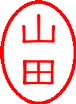 	氏名　　　山田太郎	印乙（譲受人）	住所　　　東京都〇〇市〇〇町３－２－１	連絡先　　０４２－８７６５－４３２１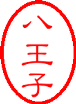 	氏名　　　八王子花子	印